Prix du stage : 65€Chaque stagiaire repart avec ses réalisations, Apporter : 1 tablier, 1 torchon, 1 panier, 1 styloConditions de vente : -Votre confirmation ne peut être ni annulée, ni reportée à une date ou pour un autre cours que ceux désignés ci-dessus.-dans le cas où il vous serait impossible d’assister à un cours, vous pouvez le transmettre à la personne de votre choix qui pourra y assister à votre place dans les mêmes conditions..-Toute réservation sera annulée si le règlement n’a pas été effectué sous 4 jours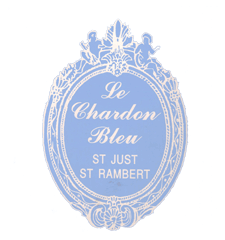 Le Chardon Bleu,18 avenue Grégoire Chapoton42170 St Just St Rambert,Tel: 04 77 52 38 04,Chardon-bleu@wanadoo.frwww.le-chardonbleu.comSamedi 19 maiDe 14h à 17hMacaronsRéalisation de macarons au crémeux citron et à la compoté de framboiseSamedi 2 juinDe 14h à 17hMacaronsRéalisation de macarons au crémeux chocolat et au praliné feuilleté croustillant Samedi 9 juinDe 14h à 17hMacaronsRéalisation de macarons au crémeux citron et à la compoté de fraise Samedi 16 juinDe 14h à 17hTiramisuRéalisation de Tiramisu  citron fruits rouges, café et abricot crumbleSamedi 23 juinDe 14h à 17hDesserts maisonRéalisation de mi cuit au chocolat, de crème anglaise, d’œufs à la neige et de crème bruléesSamedi 30 juinDe 14h à 17hCharlotte abricotRéalisation  d’une charlotte aux abricots et son biscuit cuillèreSamedi 7 juillet De 14h à 17hSous réserve du nombre de participantsTarte meringuéeAux fraises façon PavlovaRéalisation d’une Pavlova aux fraises de A à ZSamedi 21 juillet De 14h à 17hSous réserve du nombre de participantsProfiterolesRéalisation de pate à tuiles de glace vanille et chocolat Samedi 11 aout De 14h à 17hSous réserve du nombre de participantsTarte abricotRéalisation d’ une tarte abricot aux amandes et crumble Samedi 15 septembreDe 14h à 17hTarte pèche macaronRéalisation de sable breton, de cubes de pèches poêlés, de crème mousseline et d’une macaronadeSamedi 22 septembreDe 14h à 17hDesserts de notre enfanceRéalisation d’un flan pâtissier et d’un biscuit roulé aux fruits rougesSamedi 29 septembreDe 14h à 17hSpécialités régionalesRéalisation d’un gâteau de Savoie et d’un gâteau Basque